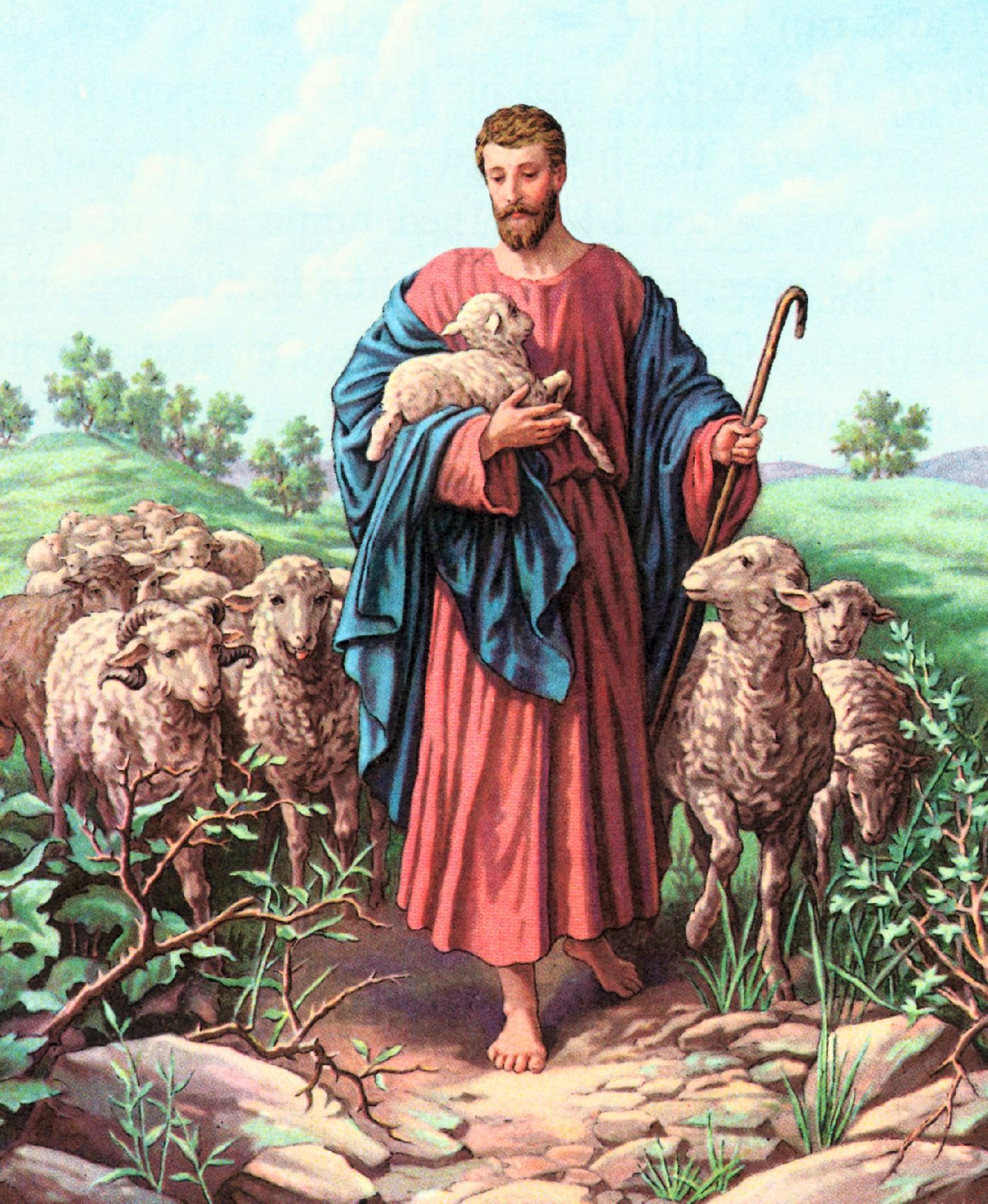 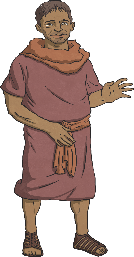 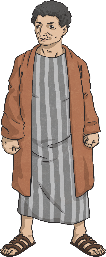 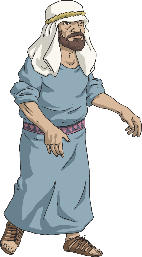 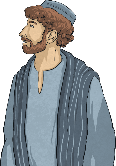 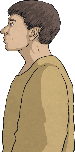 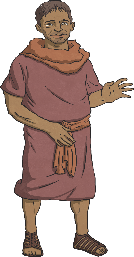 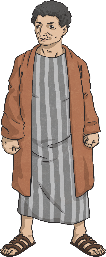 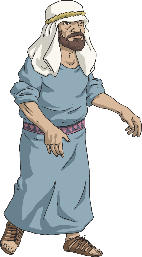 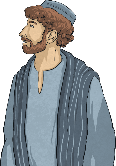 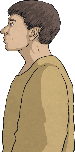 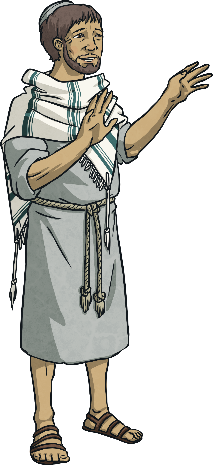 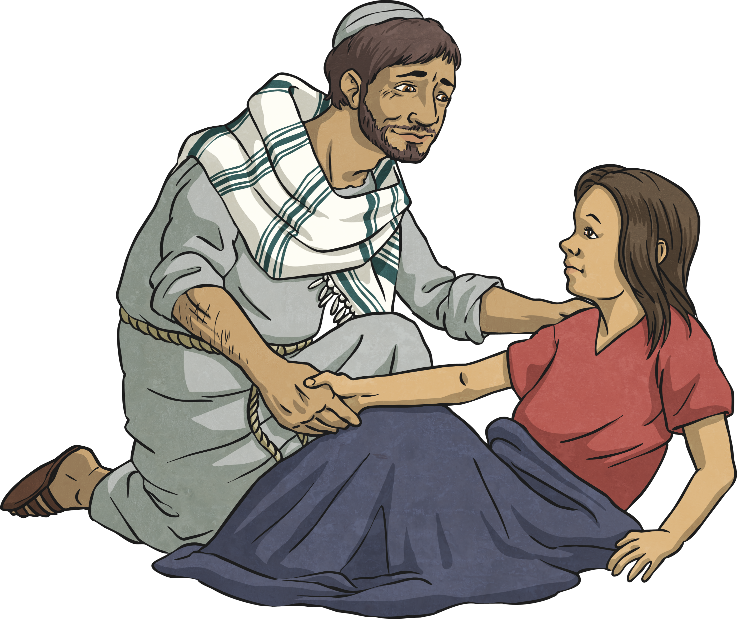 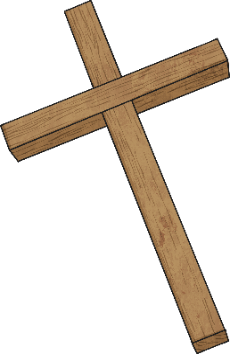 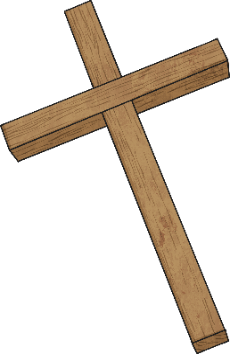 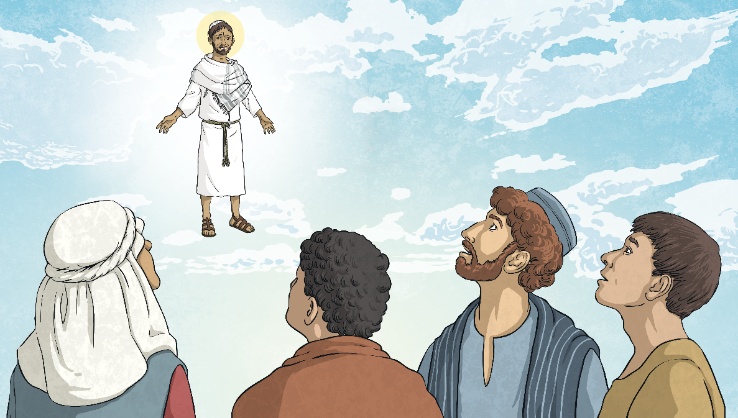 Emerging Expected	ExceedingAsk questions raised by the stories and life of Jesus and followers today and give examples of how Christiansare inspired by  Jesus (B1).Suggest some ideas about good     ways to treat others, arising       from their learning  (C3). 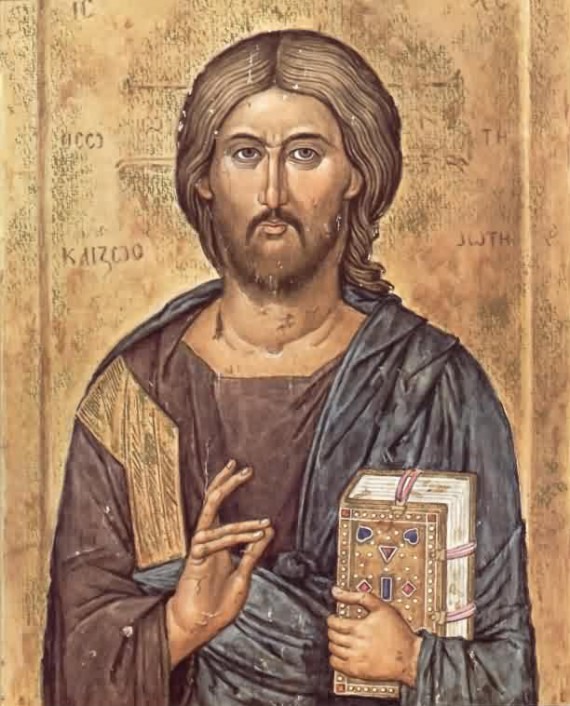 Make connections between some of Jesus’ teachings and the way Christians live today (A1).Describe how Christians celebrate Holy Week and Easter      Sunday (A1).Identify the most important parts of Easter for Christians andsay why they are important (B1).Give simple definitions of some key Christian terms              (e.g. gospel, incarnation, salvation) and illustrate them with  events from Holy Week  and Easter (A2). Make connections between the Easter story of Jesusand the wider ‘big story’ of the Bible (creation, the Fall, incarnation, salvation – see unit L2.2),          rreflecting on why this inspires Christians (A1).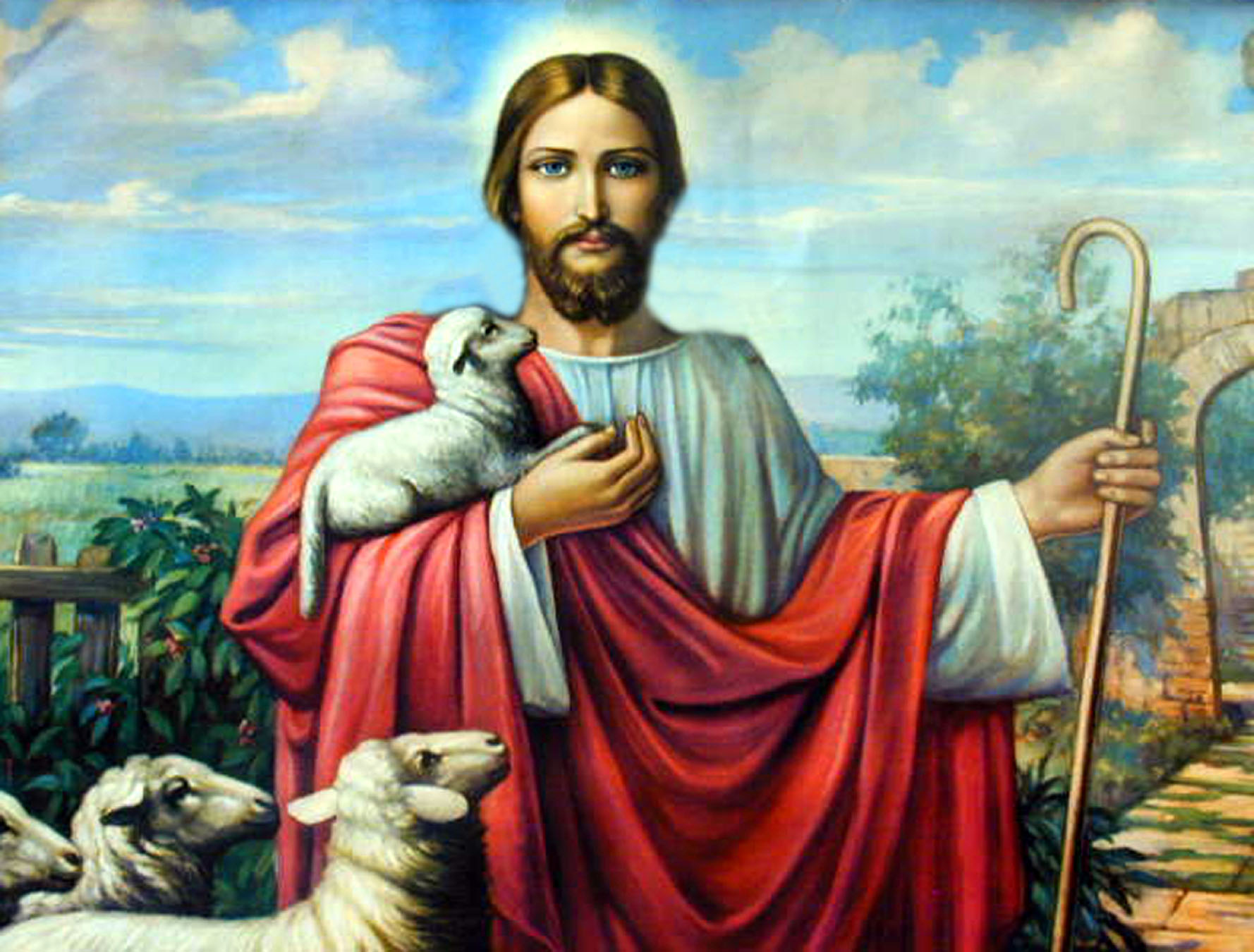 Present their own ideas about the most                 important attitudes and values to have                ttoday, making links with Christian                       values (C2).